МУНИЦИПАЛЬНОЕ БЮДЖЕТНОЕ УЧРЕЖДЕНИЕ ДОПОЛНИТЕЛЬНОГО ОБРАЗОВАНИЯ СТАНЦИЯ  ЮНЫХ НАТУРАЛИСТОВ Г.ВЯЗЬМЫ СМОЛЕНСКОЙ ОБЛАСТИВИКТОРИНА «САВАННА»Методическое пособие.                                Автор-составитель: Наврозашвили Елена Владимировна,                                                                   педагог дополнительного образованияг. ВязьмаСмоленская область2020 годВикторина «Саванна»1 этапГде не увидишь саваннуА. В АфрикеБ. В АзииВ. В АмерикеВ. В АрктикеСаванна – это…А. то же самое, что пустыняБ. тропическая равнина с редко растущими кустарниками и деревьямиВ. Густо растущий лесГ. Каменисто—лесистая местность на СевереВ саванне растет:А. Слоновая траваБ. Слоновый грибВ. Слоновый кустГ. Слоновый цветокВ саванне не водятсяА. ЗебраБ. ЛеопардВ. АнтилопаГ. БарсКакой климат в саваннеА. холодныйБ. холодный с сильными ветрамиВ. ЖаркийГ. Жаркий с часто идущими дождямиСаванна – это городА. В АмерикеБ. В РоссииВ. В КитаеГ. В ИндииВ какой стране не встретить саванну?А. БразилияБ. ЭфиопияВ. БелоруссияГ. КенияОтветы: 1В  2Б  3А  4Г  5В  6А  7В2 этап1.Рог нужен носорогу для того, чтобы: а) закапываться в землю; б) чесать себе в) нападать на врагов.2. Рог носорога состоит из: а) кератинов; б) керосина; в) карантина?
3.Животные, питающиеся растениями, называются травоядными. А как называются животные, поедающие других животных?4. Какие из животных, изображенных на этой странице, питаются растениями ?5. Зебра имеет разные полосы на шкуре потому, что: а) она помесь от черной и белой лошадей; б) это хорошая маскировочная окраска; в) она просто измазалась черной и белой краской?6. Правда ли, что детеныши зебры начинают ходить уже через час после своего появления на свет?7. Как называются далекие путешествия животных?8. Правда ли, что львы и тигры могут производить на свет совместное потомство ?9. Из чего, по-вашему сделан термитник: а) из грибов, б) из мха, в) из грязи?10. Правда ли, что самым опасным врагом гигантского муравьеда считается лев?11. Большой пушистый хвост муравьеда служит для того, чтобы: а) защищать его от холода; б) подметать его нору; в) прикрываться им в случае опасности?12.Существуют ли животные выше, чем жирафы ?13.Какие еще из животных, изображенных на этой странице, живут в термитниках?1 4.Что слон не делает своим хоботом, а) всасывает воду; б) дышит; в) захватывает пищу; г) свистит; д) поглаживает своих друзей ?15. Правда ли, что некоторые животные чистят свою шкуру, валяясь в грязи?16. Правда ли ,что « королева» термитников превосходит остальных насекомыхв сотни раз?17. На каком материке находится самая большая саванна?Ответы1. в) Рог нужен носорогу для того, чтобы нападать на своих врагов. Рог носорога может достигать 1,58 м в длину.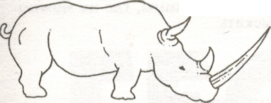 2.Рог носорога состоит из кератинов.3.Животные, поедающие других животных, называются плотоядными (то есть «поедающими плоть»).4.Таких животных четыре. Носорог, слон, зебра и гну — все они травоядные.5.б) Полосы зебры служат для маскировки. Особенно трудно разглядеть зебру на расстоянии, когда ее силуэт сливается с пейзажем.6.Правда. Новорожденные зебры могут стать легкой добычей для хищников. Передвигаясь же вместе со стадом, они чувствуют себя в большей безопасности.7.Далекие путешествия животных называются миграцией. Зебры и антилопы, к примеру, постоянно мигрируют с места на место по саванне в поисках корма.8.Такое случается крайне редко, только в зоопарках, когда львов и тигров содержат вместе. В природных условиях эти животные обитают в разных районах земного шара.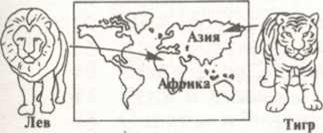 9.в) Термиты сооружают свои жилища из грязи. Они пережевывают комочки земли и спрессовывают ее в «кирпичи», из которых и строится термитник.10.Неправда. Львы живут в Африке, а гигантский муравьед встречается только в Южной Америке.11.Пушистый хвост муравьеда защищает его от холода. Чтобы согреться, муравьед буквально закутывается в него.12.Нет. Жираф является самым высоким животным на Земле. Некоторые особи достигают 6,1 м в высоту.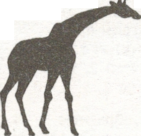 13.В термитниках живут только термиты.14.г) Слон не умеет свистеть, хотя с помощью своего хобота он может издавать громкие трубные звуки.15.Правда. Слоны, носороги и бегемоты покрывают себя слоем грязи именно в целях гигиены. Когда грязь высыхает, она отпадает от их шкур, а вместе с ней досаждающие им клещи и блохи.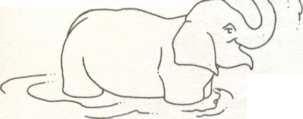 16.Правда. По сравнению с другими термитами королева просто огромна и способна достигать 10 сантиметров в длину. Тело самки в процессе воспроизведения потомства увеличивается в несколько сотен раз, она не способна самостоятельно передвигаться и питаться, и это становится заботой рабочих.17.Самая большая зона саваны находится в Африке, она занимает около 40% площади этого материка. 3 этапВсем нам хорошо знакомы эти строки Корнея Чуковского: «А в Африке,а в Африке, на чёрной Лимпопо…» А действительно, что там, в Африке? Какое самое умное животное? А кто долго умеет обходиться без воды, кто самый высокий, а у кого самые крепкие рога?1. Какие животные обитают в Африке?
Ответ: зебра, гепард, леопард, питон, хамелеон, фламинго, бегемот, крокодил, горилла, жираф…2. Зачем жирафу длинная шея?
Ответ: это позволяет жирафу доставать и обрывать листву с самых высоких деревьев3. Умен ли слон?
Ответ: да, слон умен и у него хорошая память4. Сколько времени верблюды могут находиться без воды?
Ответ: около двух недель5. Умеют ли летать африканские страусы?
Ответ: нет, они всю жизнь передвигаются только пешком6. Какое животное самое высокое на планете?
Ответ: жираф7. У какого животного самые длинные рога?
Ответ: самые длинные рога у африканской антилопы большого куду8. Кто делает самые большие шаги из млекопитающих?
Ответ: африканский жираф. Он шагает сразу на 4-5 метров9. У какого животного самые широкие и крепкие рога?
Ответ: у африканских и азиатских буйволов10. Как вы считаете, много ли пьет верблюд, добравшись до воды?
Ответ: да много, за 15 минут он выпивает около 100 литров11. Какой крокодил самый большой?
Ответ: гребнистый или морской12. Хорошее ли зрение у носорогов?
Ответ: плохое. Поэтому они, нередко атакуют любое существо, оказавшееся поблизости13. Какое самое крупное наземное млекопитающее?
Ответ: африканский слон14. С помощью какого органа слоны воспринимают запахи?
Ответ: с помощью хоботаИсточники:https://урок.рф/library/viktorina_zhivotnij_mir_savann_zanyatie_12_gl_113928.htmlhttps://mama-smart.ru/oktyabr/25-oktyabrya-den-savanny/http://5geografiya.net/priroda-JUzhnoj-Ameriki/ZHizn-na-JUzhnoj-Amerike/020-Viktorina.html